EMPLoi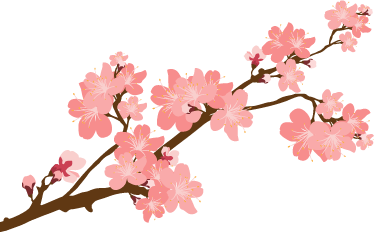 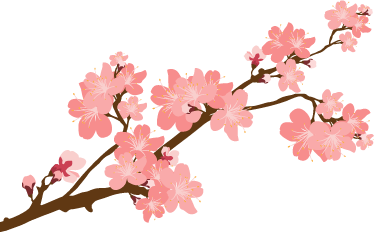 DU TEMPS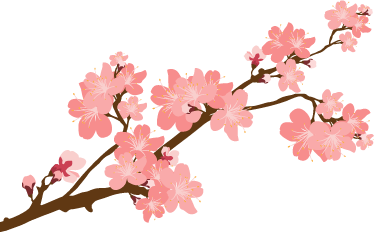 groupes en attenteprises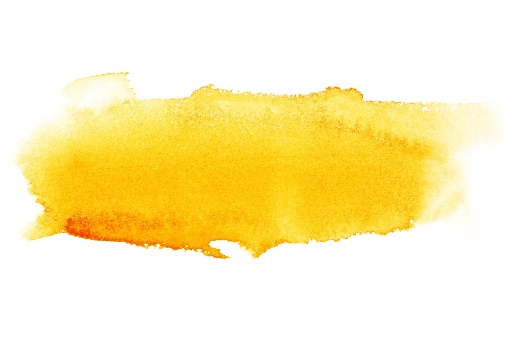 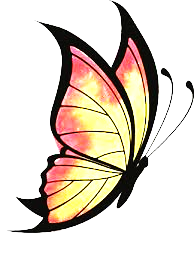 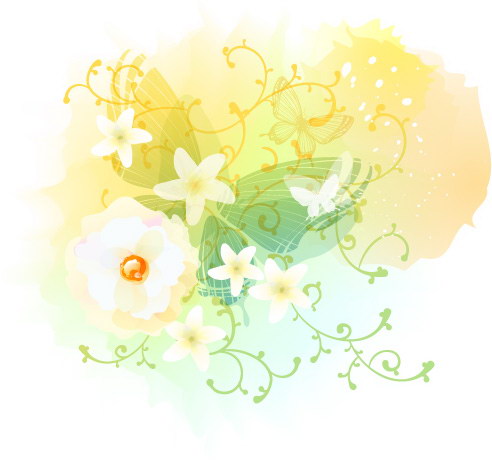 école n°1en charge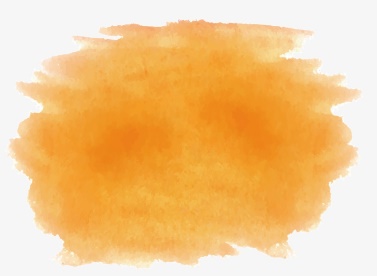 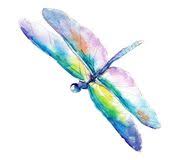 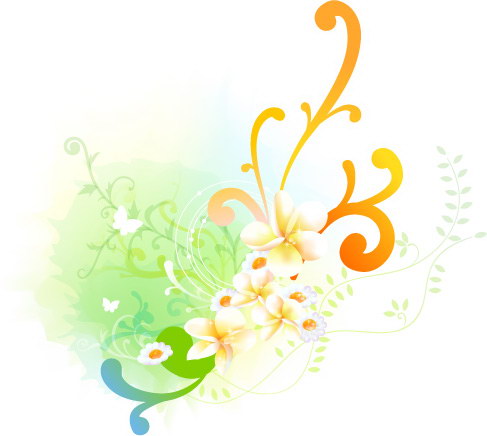 nomprises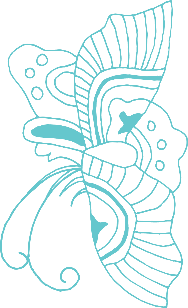 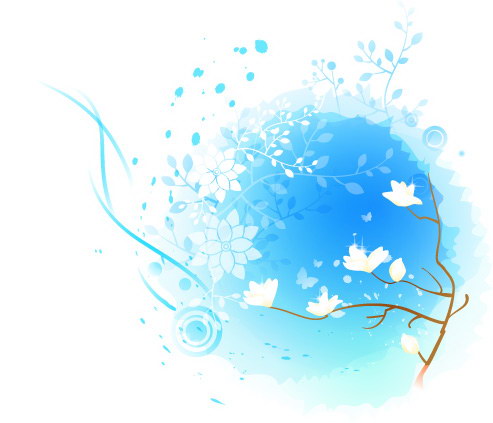 école n°2en charge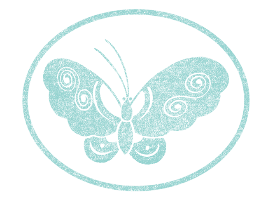 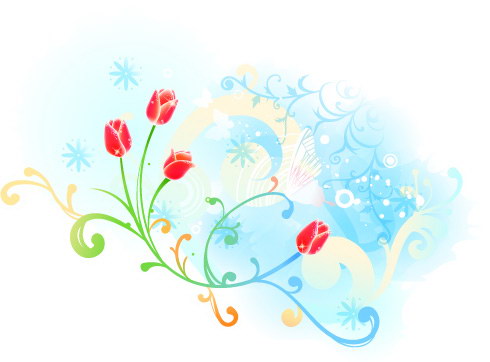 nomprises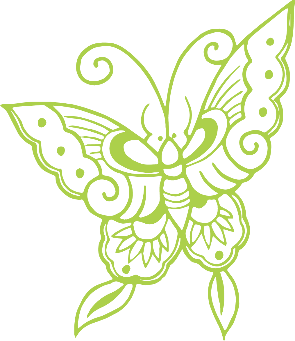 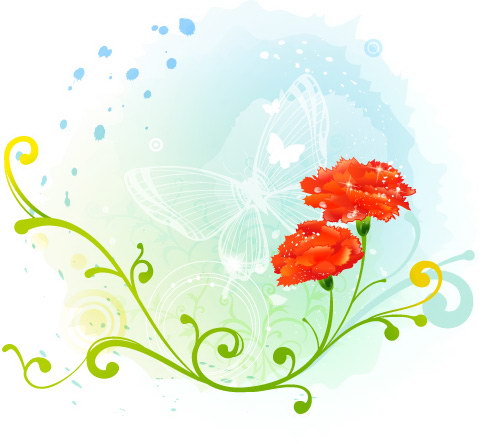 école n°3en charge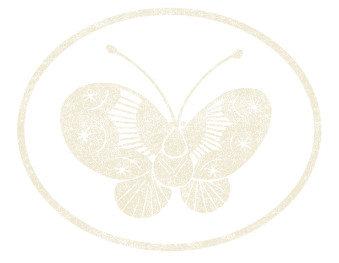 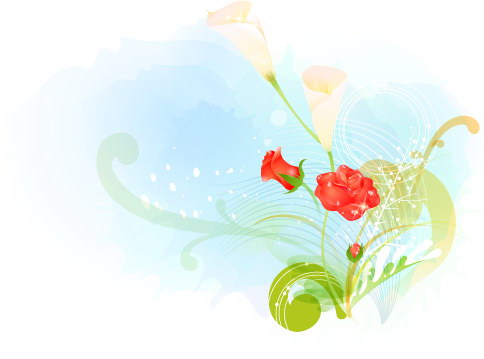 nomprises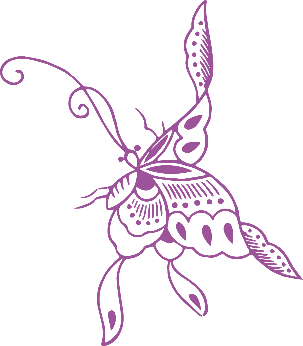 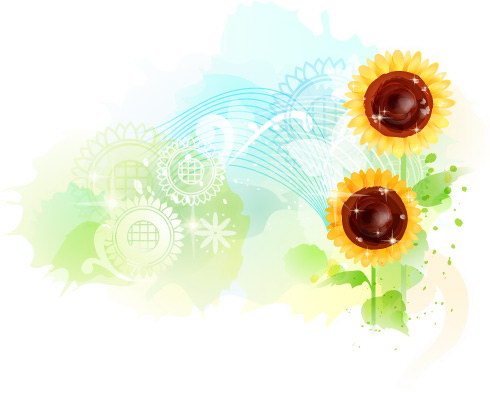 école n°4en charge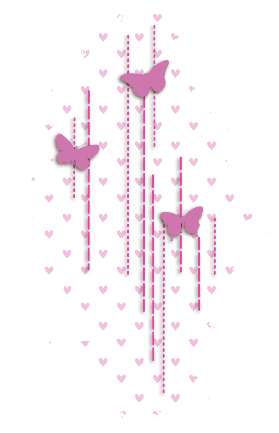 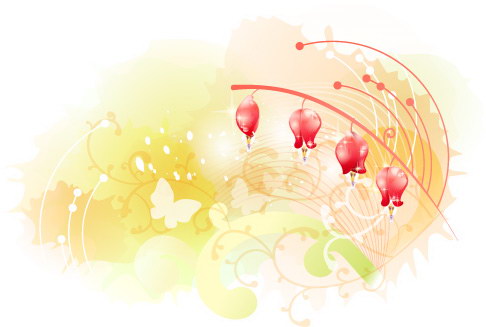 nomécoles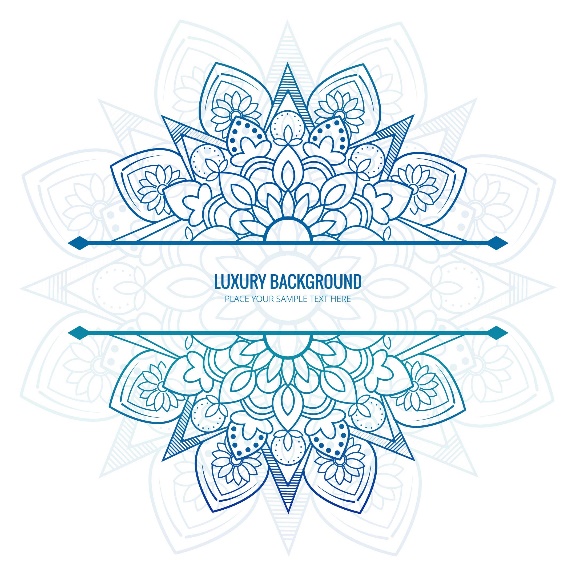 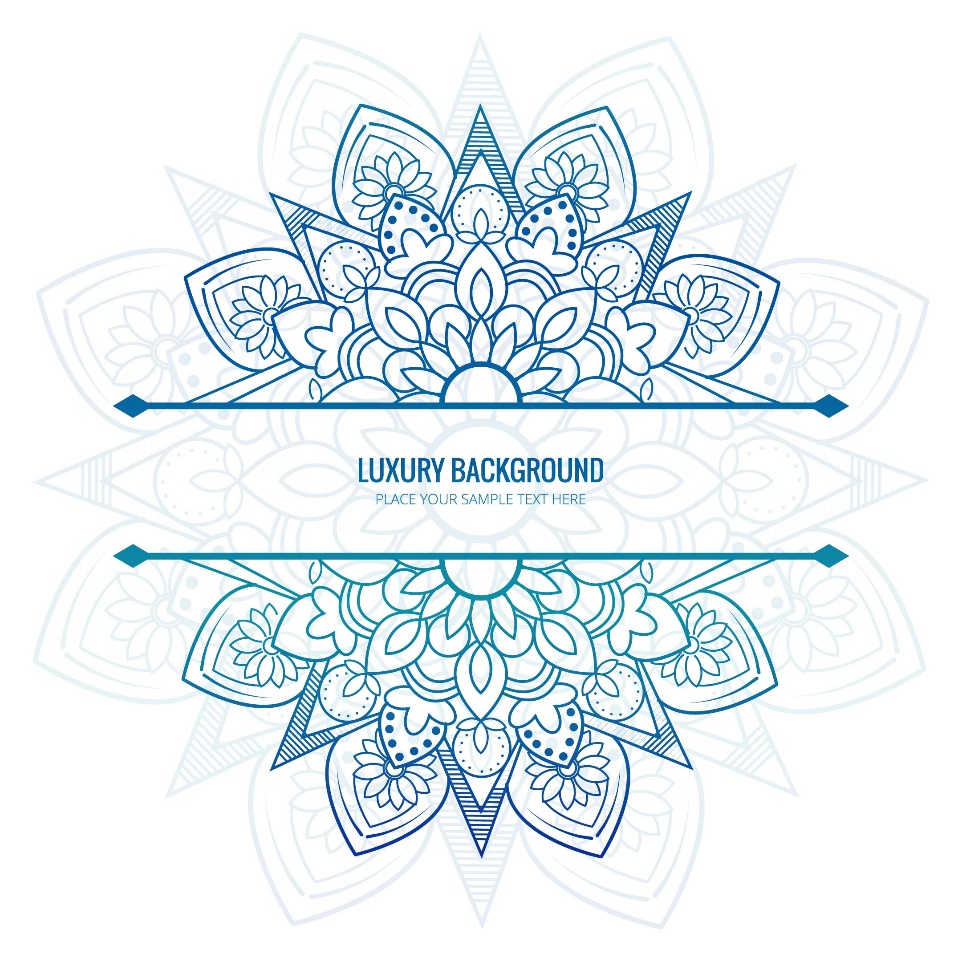 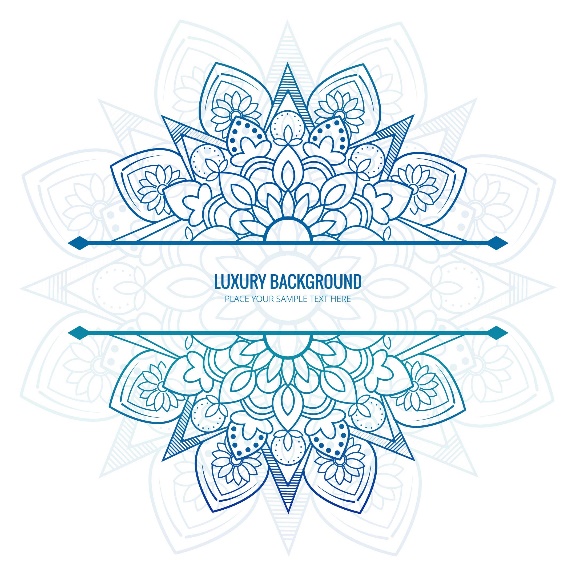 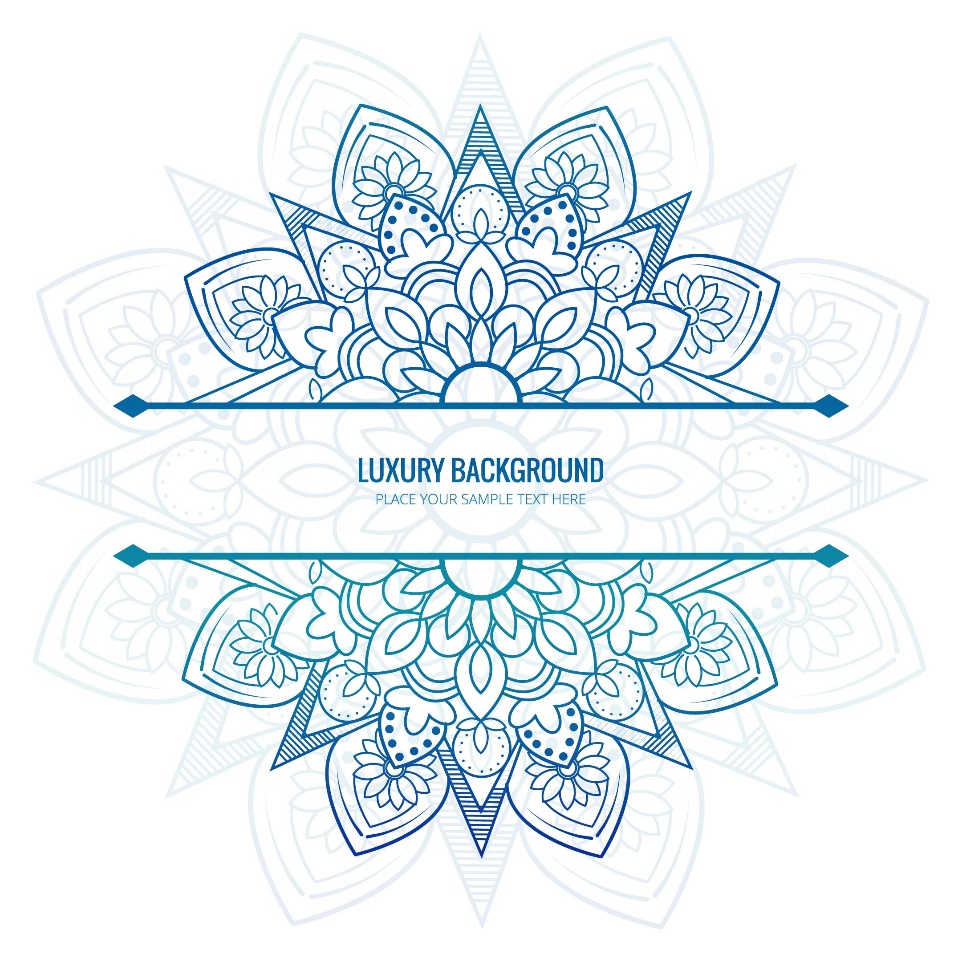 A demandercodesécolescodesmails et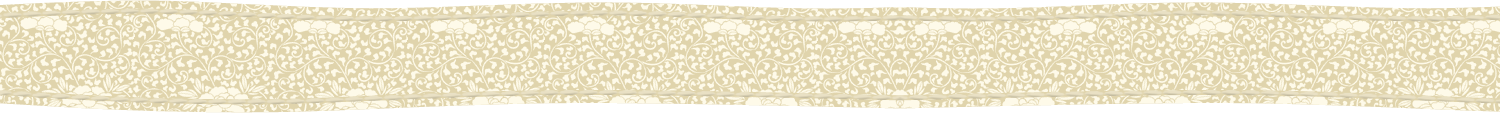 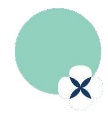 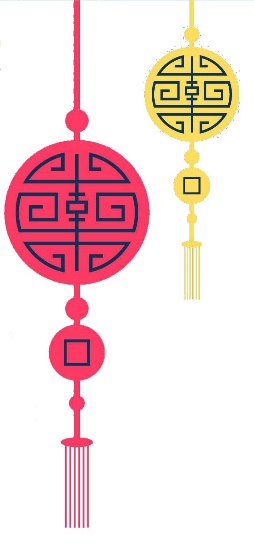 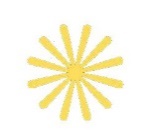 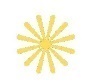 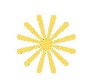 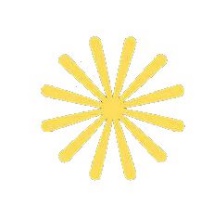 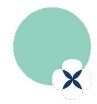 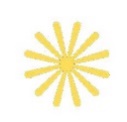 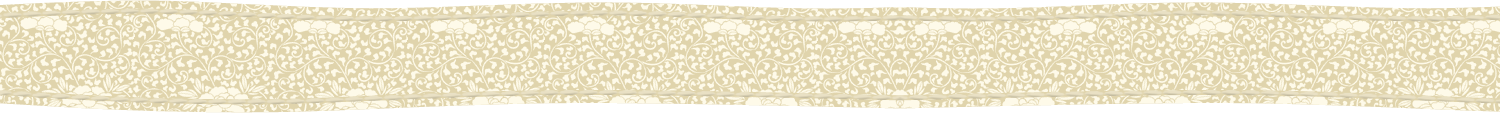 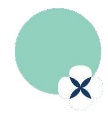 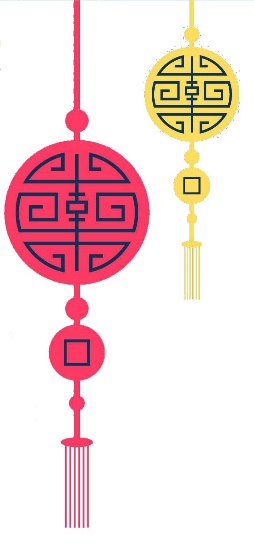 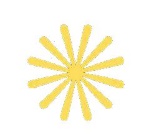 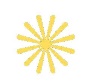 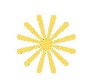 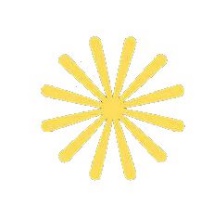 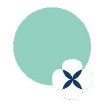 numéros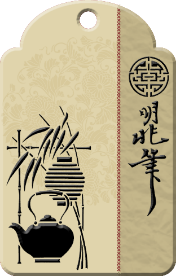 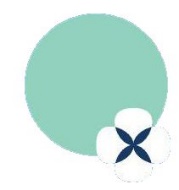 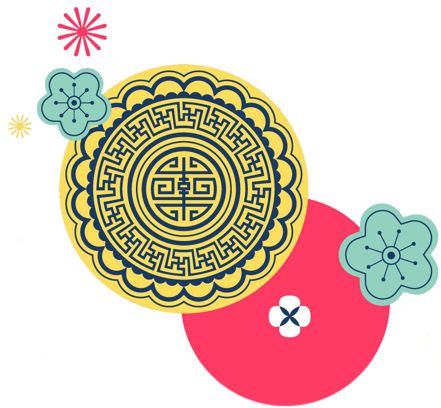 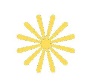 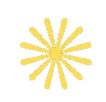 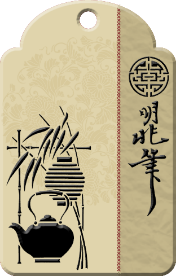 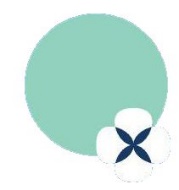 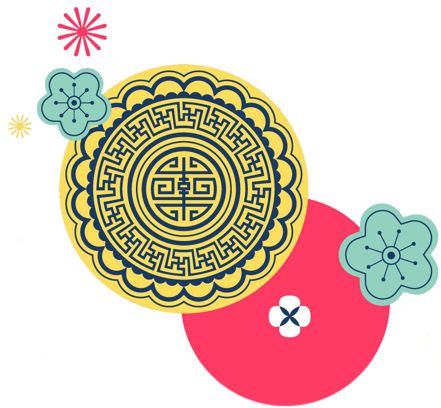 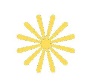 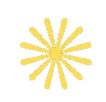 obligations de service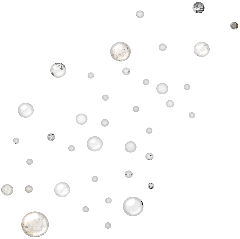 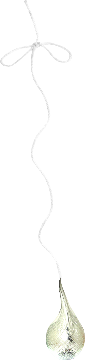 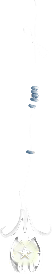 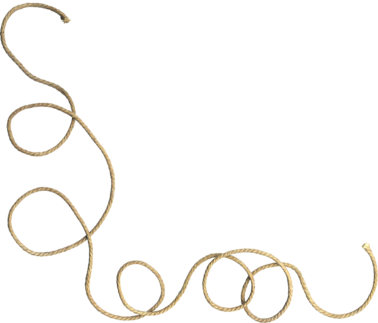 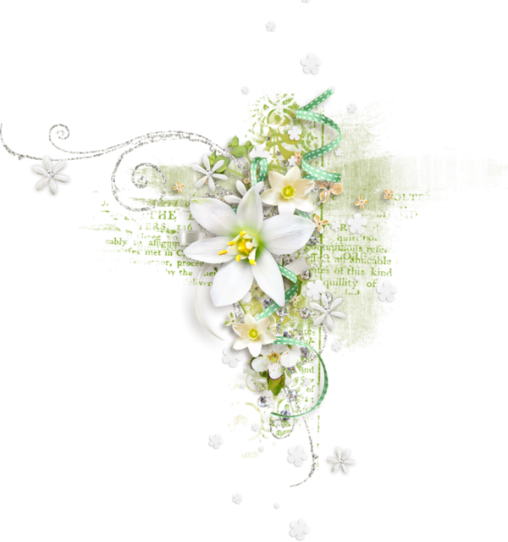 obligations de serviceprêts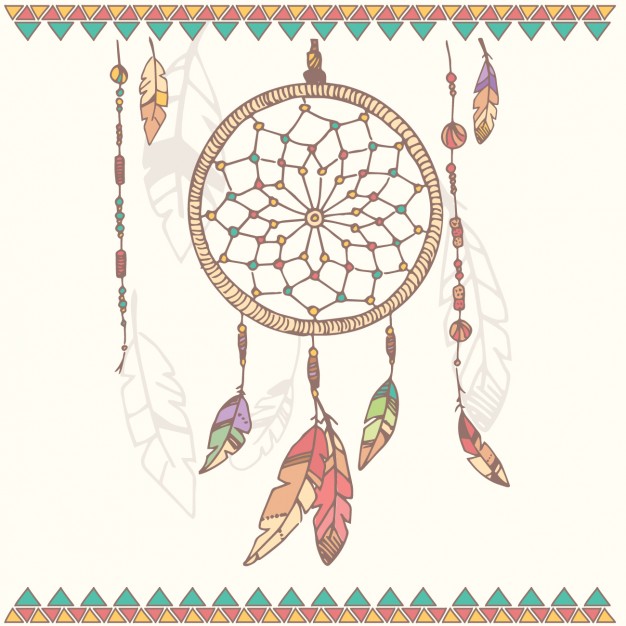 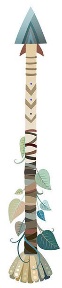 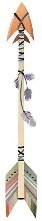 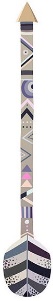 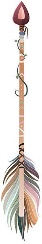 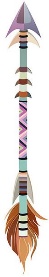 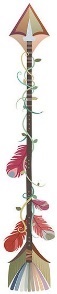 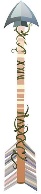 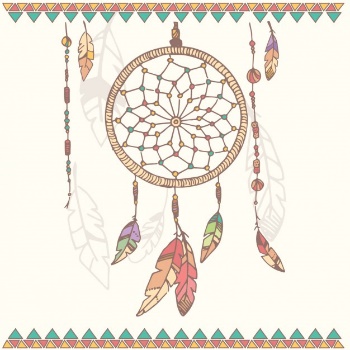 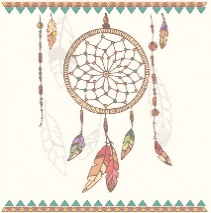 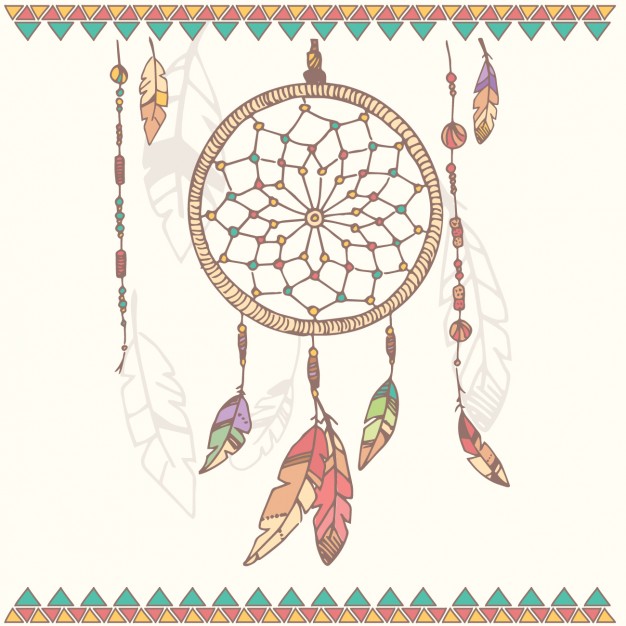 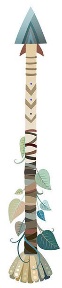 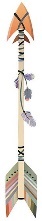 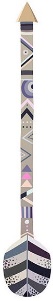 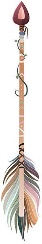 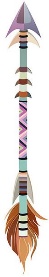 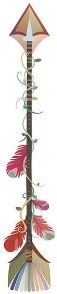 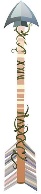 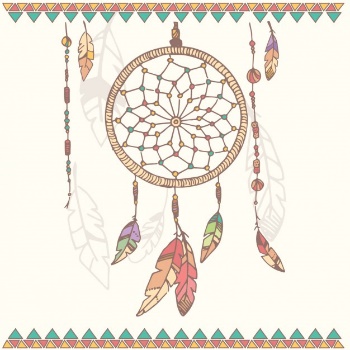 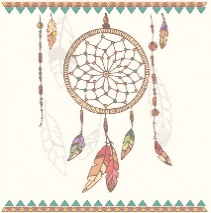 planning annuel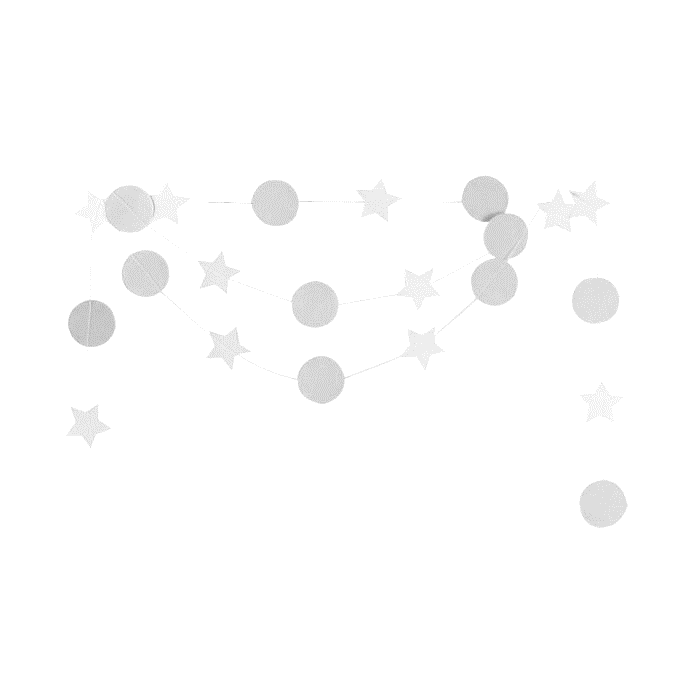 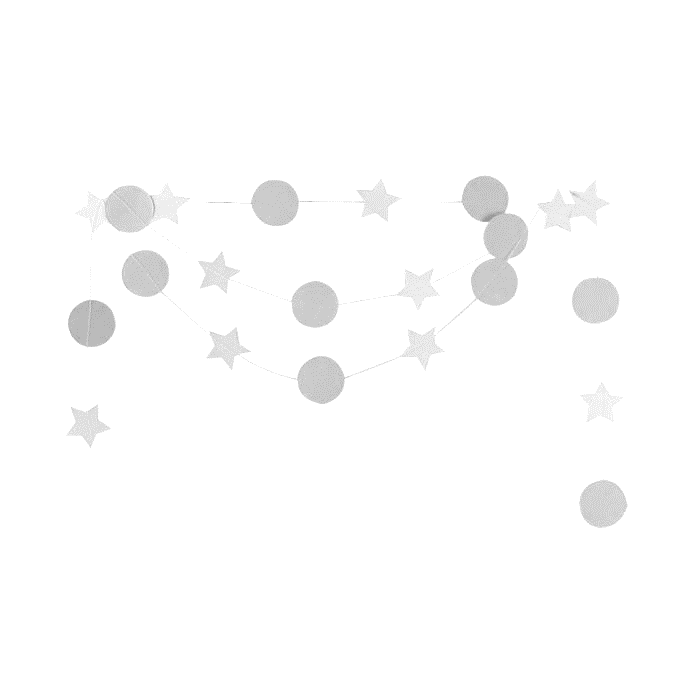 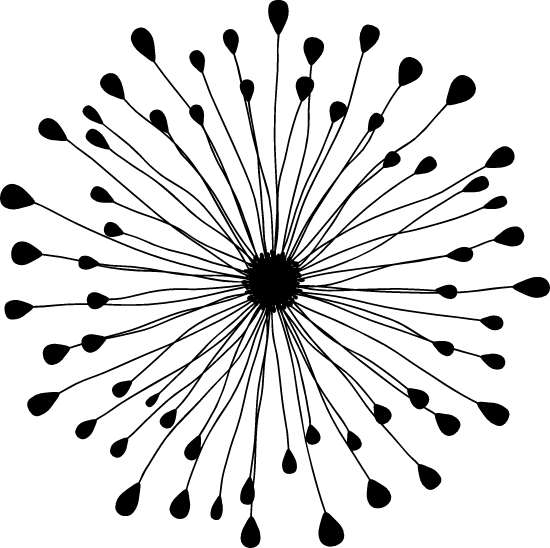 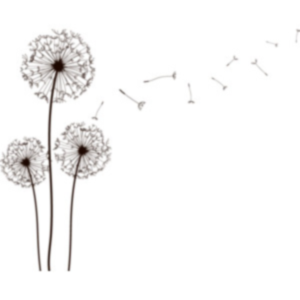 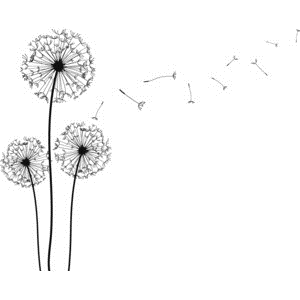 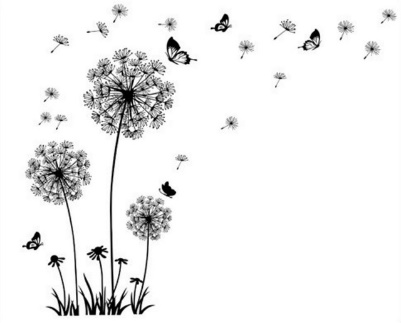 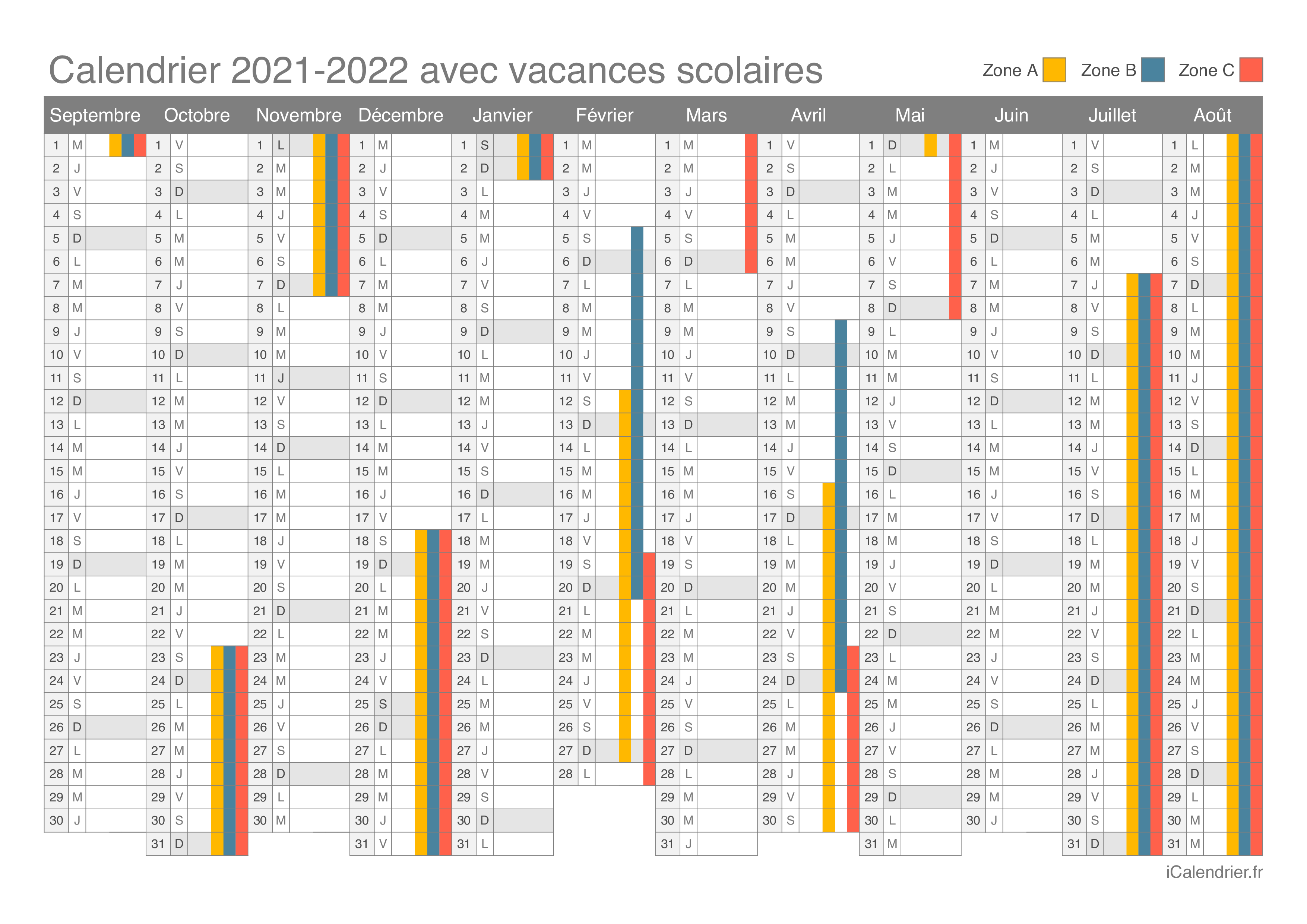 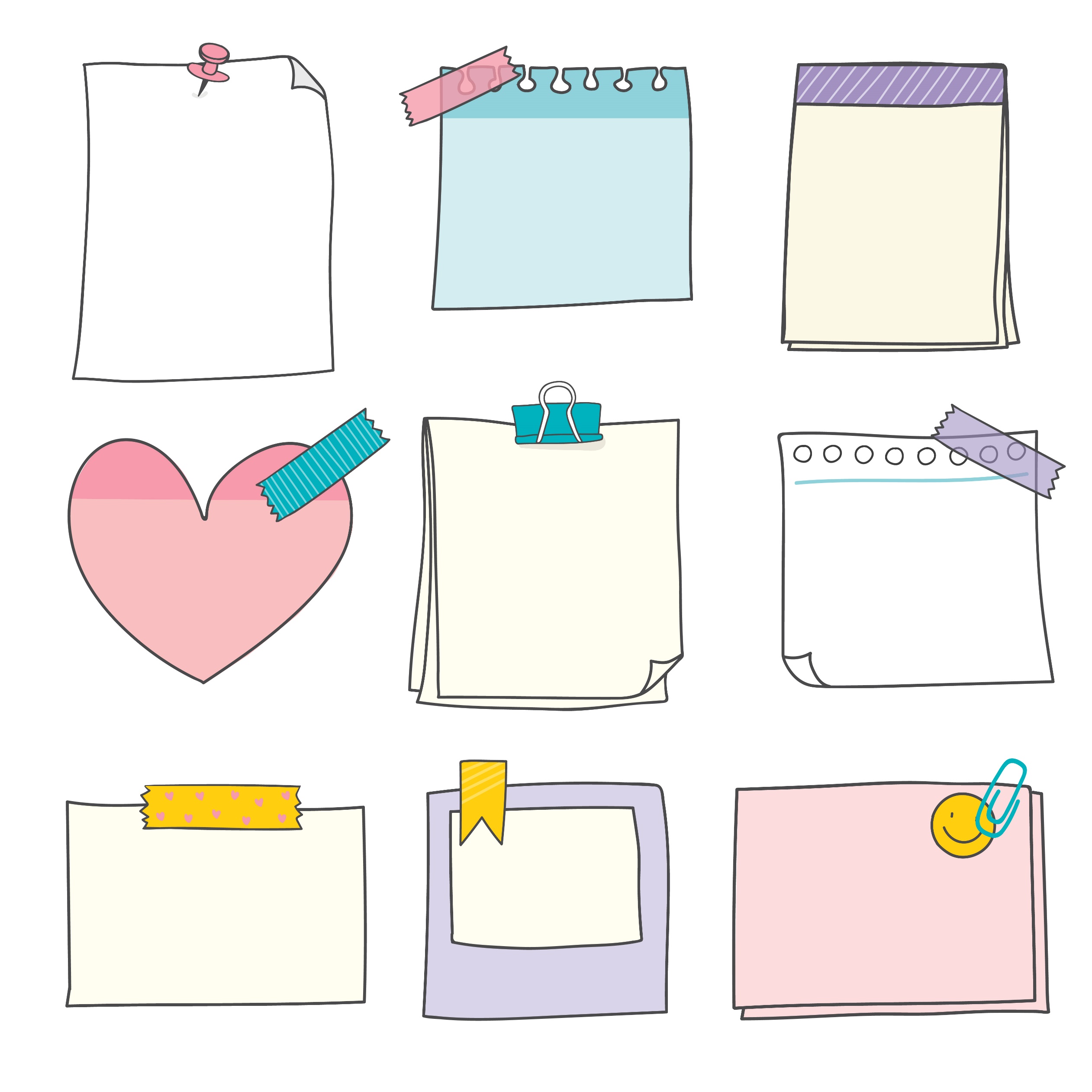 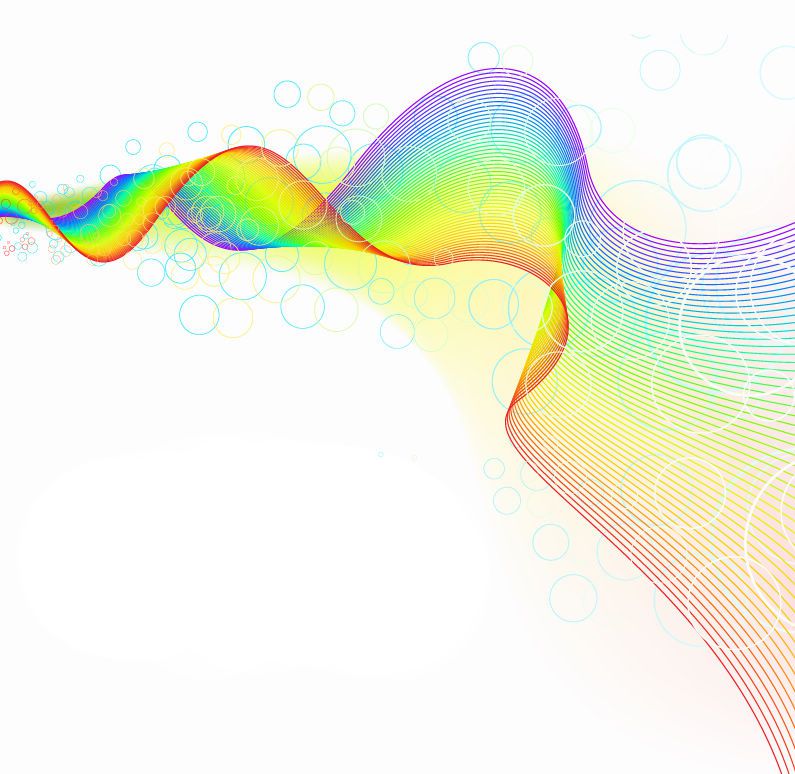 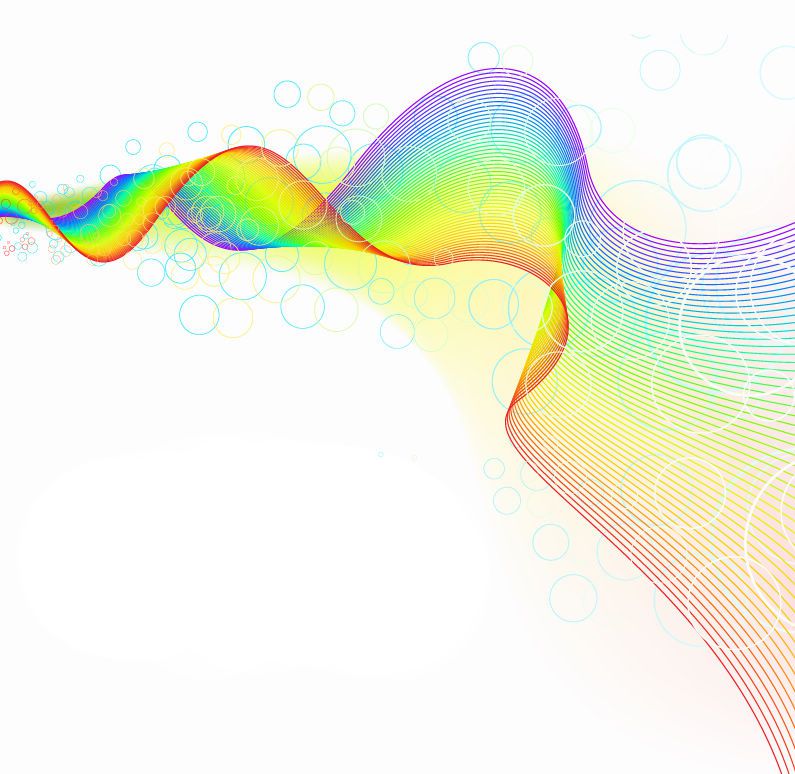 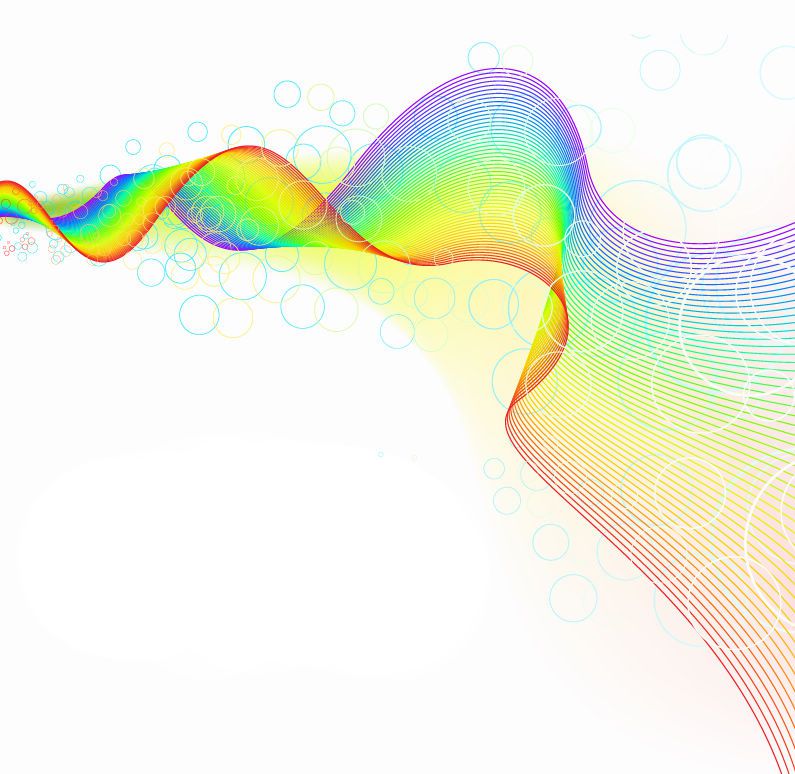 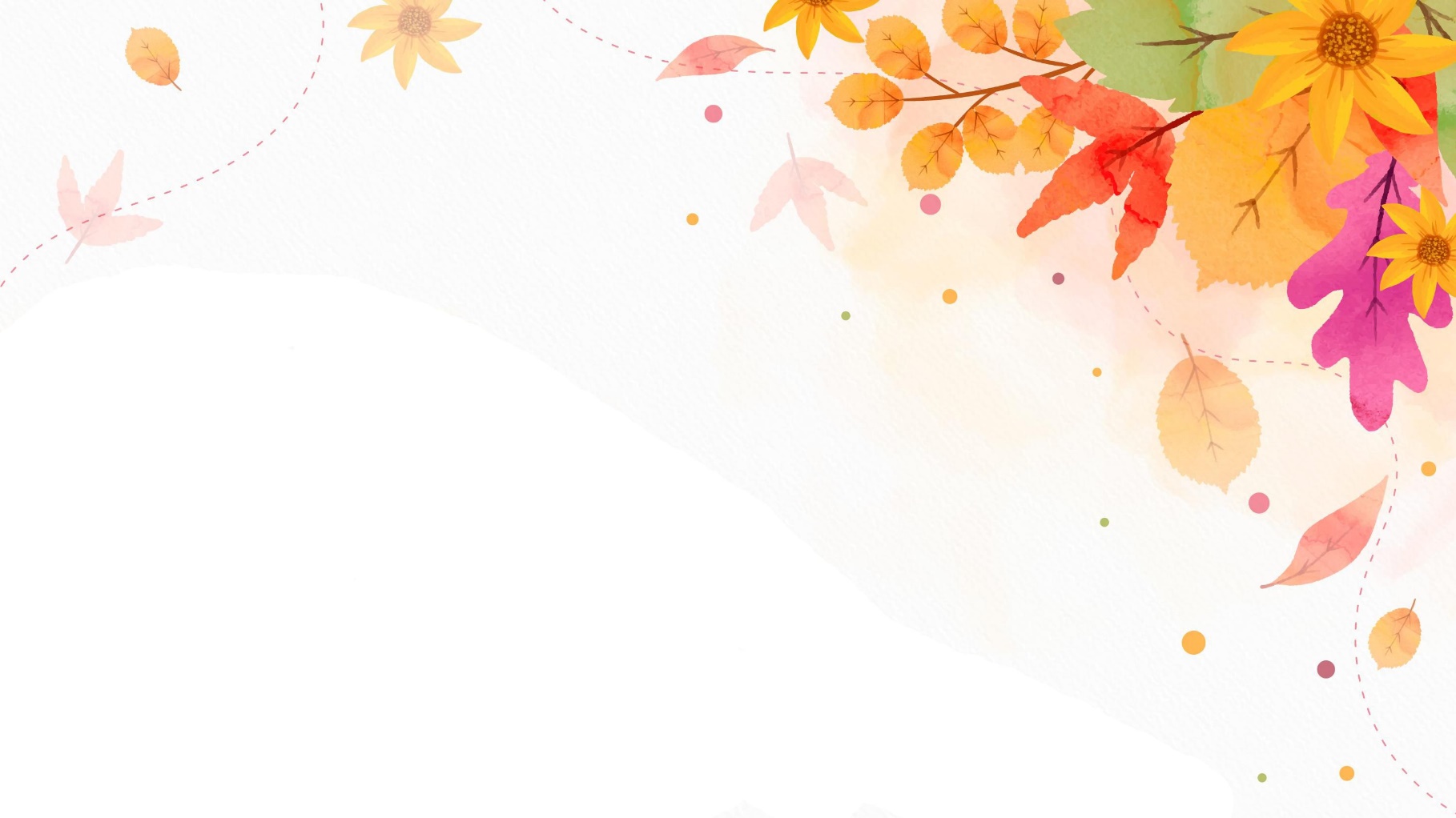 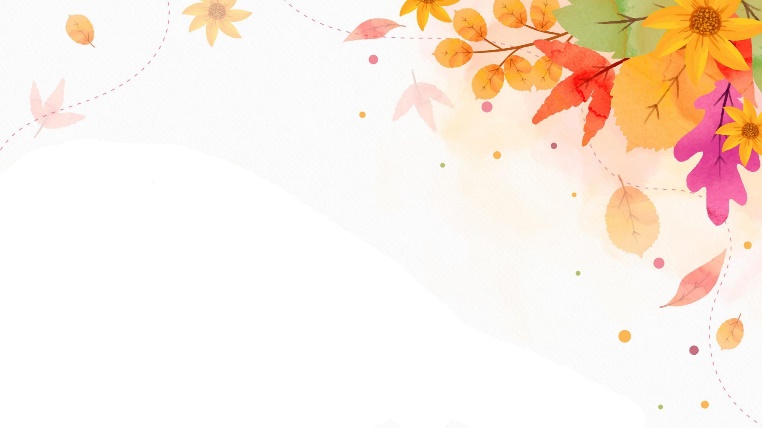 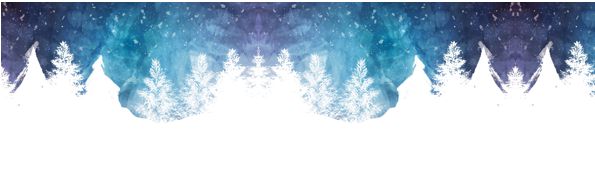 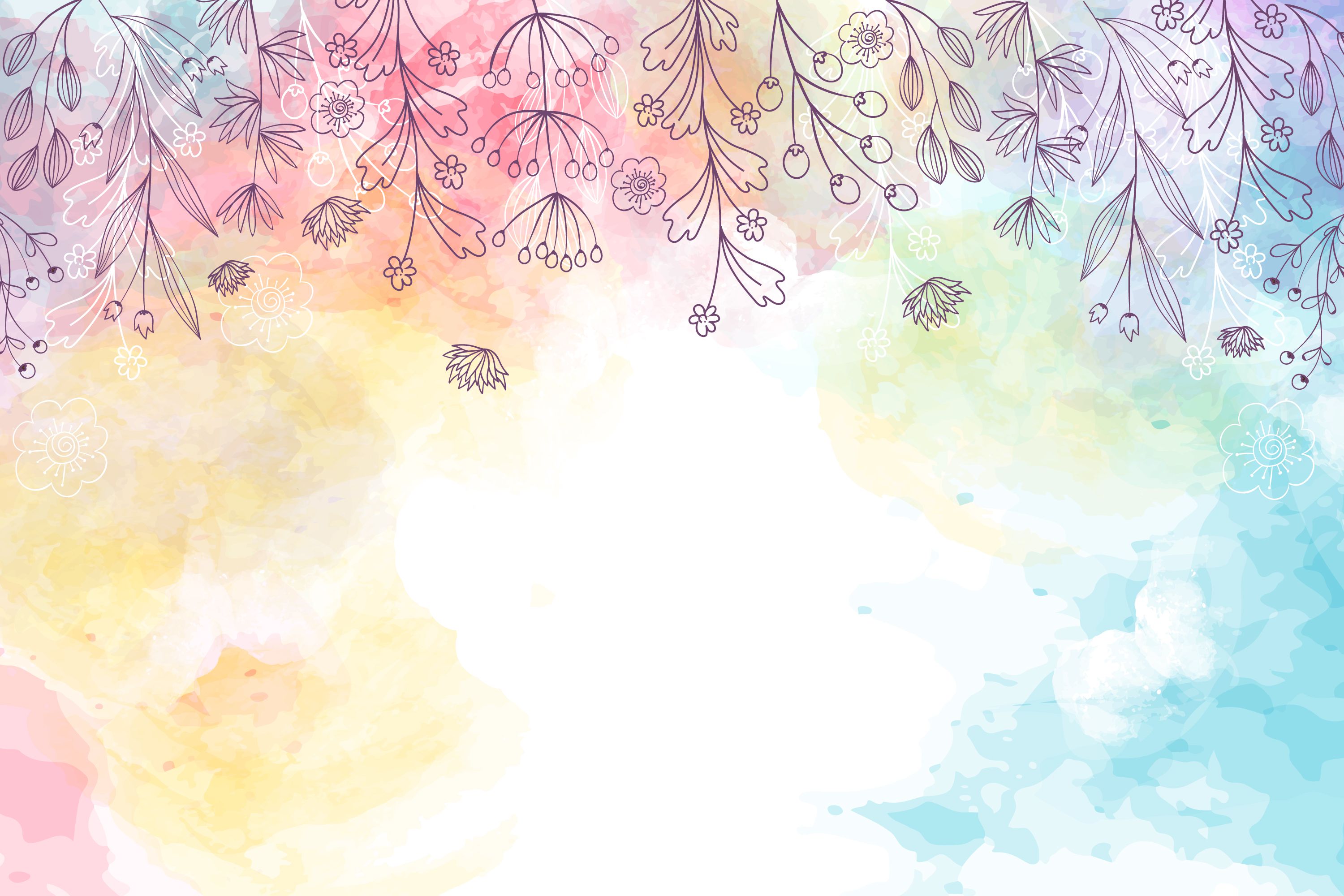 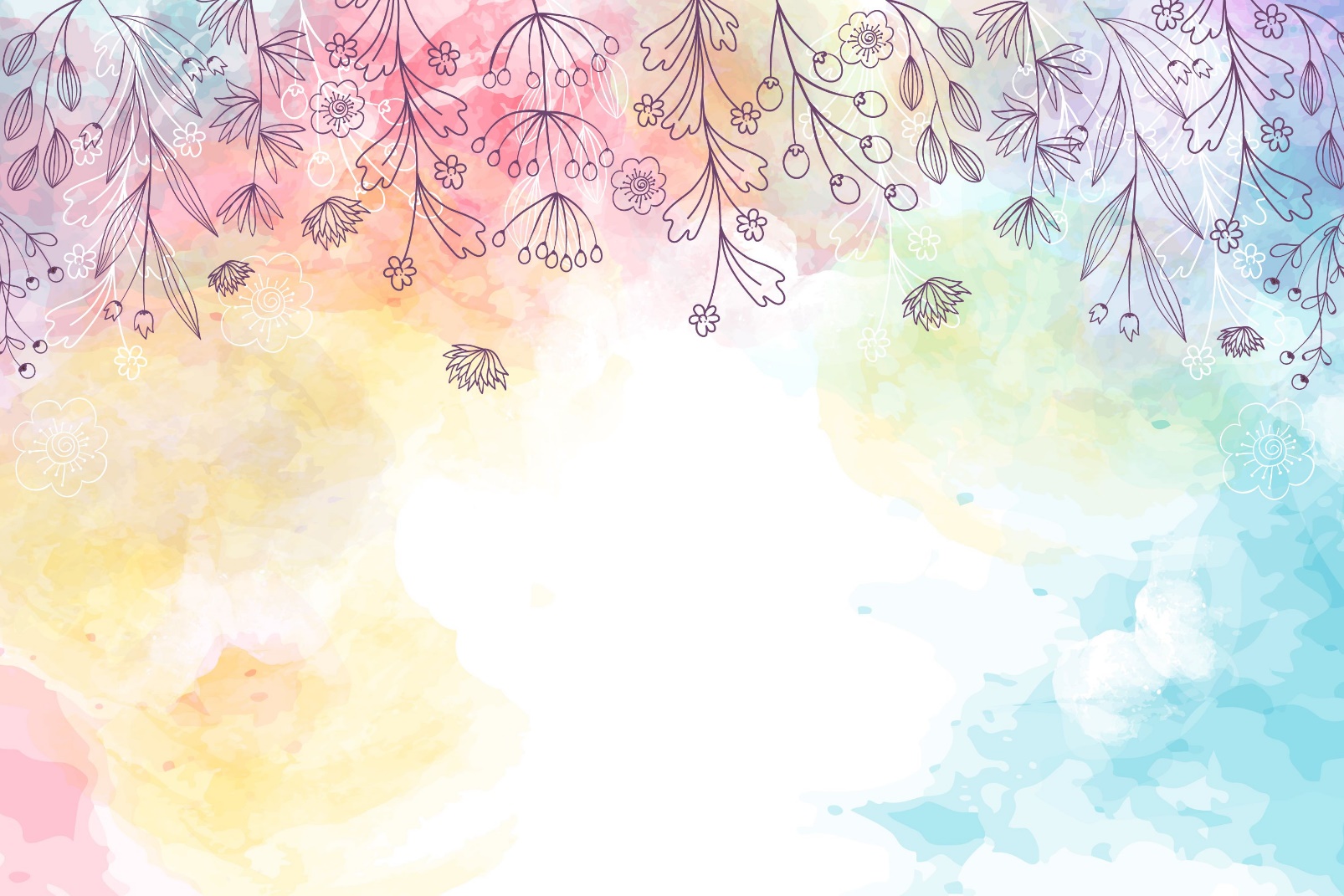 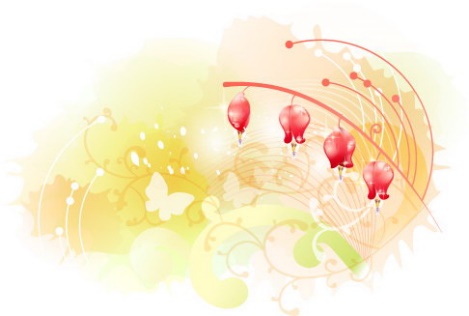 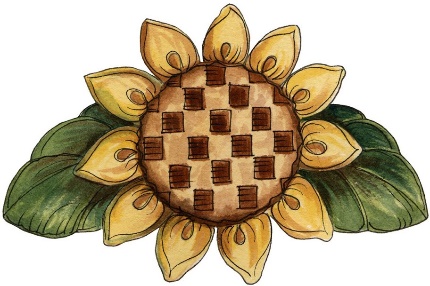 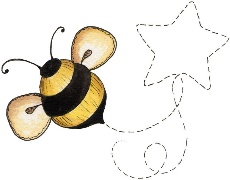 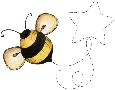 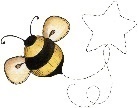 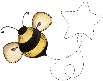 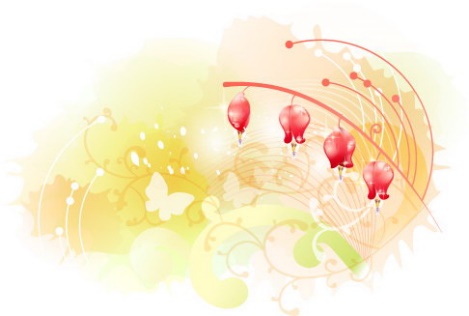 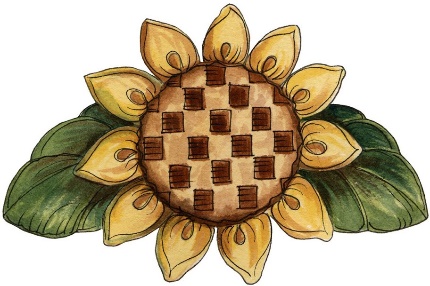 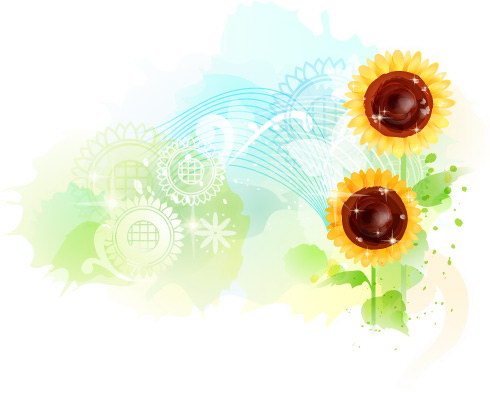 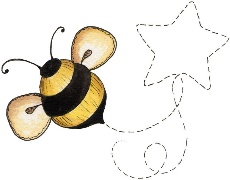 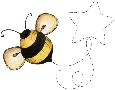 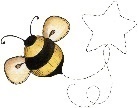 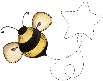 lundimardijeudivendredien pauseà prévoirgroupeclassenom des élèvesnombre d’élèvessujetpériode 1période 2période 3période 4période 5nombre de séancesgroupeclassenom des élèvesnombre d’élèvessujetpériode 1période 2période 3période 4période 5nombre de séancesgroupeclassenom des élèvesnombre d’élèvessujetpériode 1période 2période 3période 4période 5nombre de séancesgroupeclassenom des élèvesnombre d’élèvessujetpériode 1période 2période 3période 4période 5nombre de séanceslocal pour les prises en chargearmoire pour laisser du matérielentrer/sortir : alarme, clésaccès internetphotocopieuse, imprimanteliste des classescoordonnées des collèguesclésdates de concertations sur les élèves en difficultérangement des documents de suivi des élèves en difficulté………………………………………………...……………………………………………..….horaires…………………………………………...récréations ………………………………………..direction………..……………………………………….………………………………………………...……………………………………………..….jours bureau.. …………………………………….………………………………………………...……………………………………………..….horaires…………………………………………...récréations ………………………………………..direction………..……………………………………….………………………………………………...……………………………………………..….jours bureau.. …………………………………….………………………………………………...……………………………………………..….horaires…………………………………………...récréations ………………………………………..direction………..……………………………………….………………………………………………...……………………………………………..….jours bureau.. …………………………………….………………………………………………...……………………………………………..….horaires…………………………………………...récréations ………………………………………..direction………..……………………………………….………………………………………………...……………………………………………..….jours bureau.. …………………………………….………………………………………………...……………………………………………..….horaires…………………………………………...récréations ………………………………………..direction………..……………………………………….………………………………………………...……………………………………………..….jours bureau.. …………………………………….………………………………………………...……………………………………………..….horaires…………………………………………...récréations ………………………………………..direction………..……………………………………….………………………………………………...……………………………………………..….jours bureau.. …………………………………….………………………………………………...……………………………………………..….horaires…………………………………………...récréations ………………………………………..direction………..……………………………………….………………………………………………...……………………………………………..….jours bureau.. …………………………………….………………………………………………...……………………………………………..….horaires…………………………………………...récréations ………………………………………..direction………..……………………………………….………………………………………………...……………………………………………..….jours bureau.. …………………………………….………………………………..……………………………..…………………………….………………………………..……………………………..…………………………….………………………………..……………………………..…………………………….………………………………..……………………………..…………………………….………………………………..……………………………..…………………………….………………………………..……………………………..…………………………….………………………………..……………………………..…………………………….………………………………..……………………………..…………………………….………………………………..……………………………..…………………………….………………………………..……………………………..…………………………….………………………………..……………………………..…………………………….………………………………..……………………………..…………………………….………………………………..……………………………..…………………………….………………………………..……………………………..…………………………….………………………………..……………………………..…………………………….………………………………..……………………………..…………………………….………………………………..……………………………..…………………………….………………………………..……………………………..…………………………….………………………………..……………………………..…………………………….………………………………..……………………………..…………………………….………………………………..……………………………..…………………………….………………………………..……………………………..…………………………….………………………………..……………………………..…………………………….………………………………..……………………………..…………………………….………………………………..……………………………..…………………………….………………………………..……………………………..…………………………….………………………………..……………………………..…………………………….………………………………..……………………………..…………………………….………………………………..……………………………..…………………………….………………………………..……………………………..…………………………….………………………………..……………………………..…………………………….………………………………..……………………………..…………………………….………………………………..……………………………..…………………………….………………………………..……………………………..…………………………….………………………………..……………………………..…………………………….………………………………..……………………………..…………………………….dateobjetduréetotaldateobjetduréetotaldatenomobjetretourpériode unevendredipériode unevendredipériode unejeudipériode unemercredipériode unemardipériode unelundipériode deuxvendredipériode deuxvendredipériode deuxjeudipériode deuxmercredipériode deuxmardipériode deuxlundipériode troisvendredipériode troisvendredipériode troisjeudipériode troismercredipériode troismardipériode troislundipériode quatrevendredipériode quatrevendredipériode quatrejeudipériode quatremercredipériode quatremardipériode quatrelundipériode cinqvendredipériode cinqvendredipériode cinqjeudipériode cinqmercredipériode cinqmardipériode cinqlundi